Book Report: Due December 17th“It’s in the Bag-Book Report”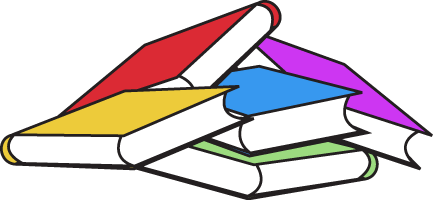 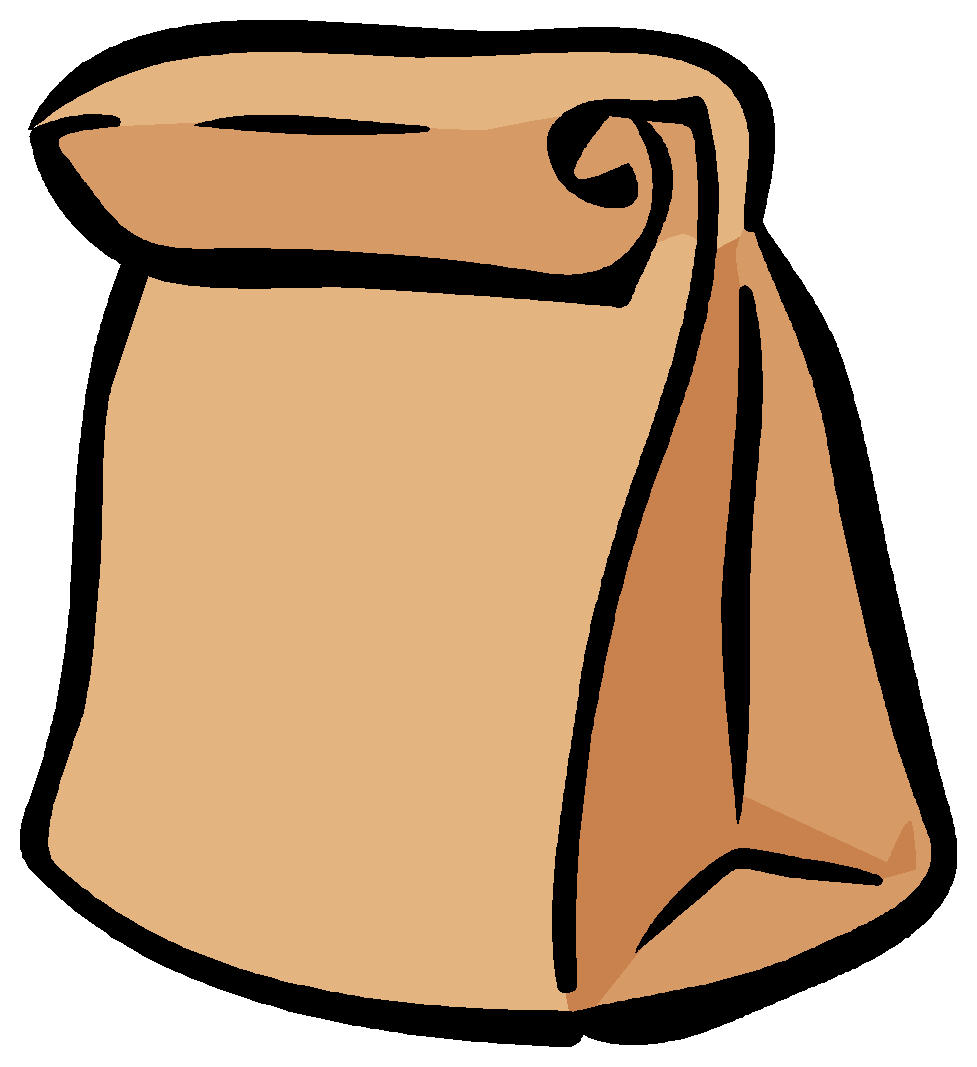 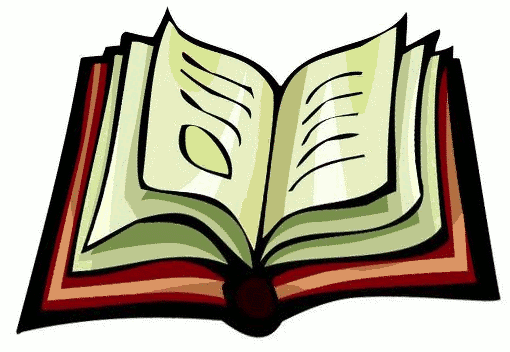 The front of the bag must have:-Title-Author-Illustration of main character-Presenter’s nameSide panel one must have:-Setting of story (Where does the story take place?)-Description of main character (What is he or she like? What does he or she look like? What’s something special about him or her?)Side panel two must have:-Favorite part of the book and why (at least 5 sentences)-Pick three words from the story that you did not know. Write the words, their definitions, and parts of speech.The back of the bag must have:-Why should other students read this book? Rewrite the back of the book using your own words. Make sure you don’t give away the story! Make your reader want to read the book.Inside the bag must have:-At least 5 objects (printed or real) that symbolize something important about the main character or the story.Good luck!